INDICAÇÃO Nº 3151/2015“Sugere ao Poder Executivo Municipal a Operação “Tapa Buracos” nas Ruas Heitor Vila Lobos esquina com a Parintins, no Bairro Jardim Paraiso, neste município.”Excelentíssimo Senhor Prefeito Municipal, Nos termos do Art. 108 do Regimento Interno desta Casa de Leis, dirijo-me a Vossa Excelência para sugerir que, por intermédio do Setor competente, providência referente à Operação “Tapa Buracos” nas Ruas Heitor Vila Lobos esquina com a Parintins, no Bairro Jardim Paraiso, neste município.”Justificativa:Verificamos que as ruas supracitadas encontram-se com vários locais com buracos, principalmente na esquina mencionada. Sendo assim, solicitamos, o mais rápido possível, a manutenção do asfalto, com o fechamento dos buracos, melhorando as condições de tráfego e evitando possíveis acidentes, prejuízos à população e à municipalidade.Plenário “Dr. Tancredo Neves”, em 20 de Agosto de 2015.Ducimar de Jesus Cardoso“Kadu Garçom”-Vereador-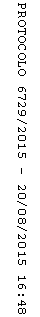 